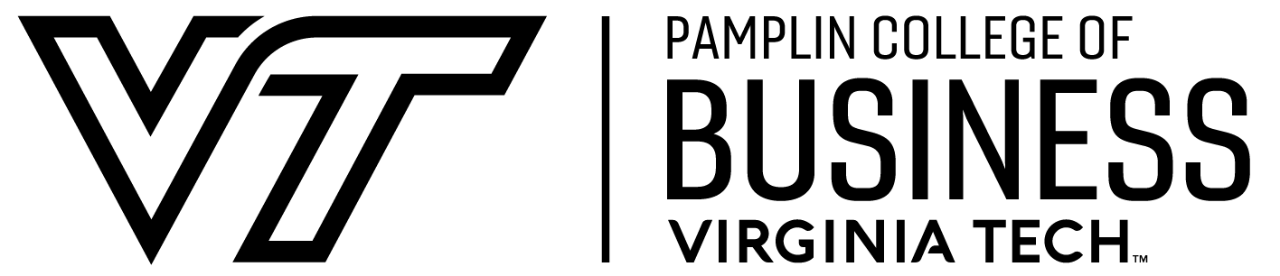 Part I. UNIVERSITY, COLLEGE, AND DEPARTMENT CLE (31 Hours)**The total number of credit hours will vary depending upon whether the Curriculum for Liberal Education Courses are used to meet specific requirements in Part II. Some Curriculum for Liberal Education courses may also fulfill departmental requirements, but the credit hours may not be counted twice. 120 credit hours are required for graduation. (CLE Area 1) (Writing and Discourse)			COMM 1015-61,				3___3___(CLE Area 2) (Ideas, Cultural Traditions, and Values)	                   select 1 course to double count with Area 7		3___3___(CLE Area 3) (Society and Human Behavior)			ECON 2005-6 or AAEC 1005-6			3___3___(CLE Area 4) (Scientific Reasoning and Discovery)							3___3___(CLE Area 5) (Quantitative and Symbolic Reasoning)		Calculus recommended 			3___3___(CLE Area 6) (Creativity and Aesthetic Experience)							1___(CLE Area 7) (Critical Issues and Global Context)							0___Part II. DEGREE REQUIREMENTSReal Estate Major Requirements (43 credit hours min.) 	AAEC 4754		Real Estate Law	 						3___ACIS 2115			Principles of Accounting						3___ENGL 3774 		Business Writing (Junior standing)						3___PM 4684			Managing and Leasing Commercial Properties					3___REAL 1004		Discovering Real Estate 						2___REAL 1014		Careers in Real Estate (Co: 2004 or UAP 2004)					1___REAL 2004 (UAP 2004)	Principles of Real Estate						3___REAL 20342		Real Estate Data Analysis (Pre: 2004 or UAP 2004, 1014)				3___REAL 3014		Prof Develop in Real Estate (Pre: 2004 or UAP 2004, 1014)				1___REAL 3024		Applied Real Estate Development (Pre: 2004 or UAP 2004, REAL 1014, 20342, Co: 3044)        	3___REAL 3034 (MKTG 3034)	Real Estate Market Analysis (Pre: REAL 20342, AAEC 1005 or ECON 2005, Co: REAL 4075)	3___  REAL 3044 (FIN 3044)	Financing Real Estate Projects (Pre: 20342, AAEC 1005 or ECON 2005)			3___	REAL 4075/4076		Real Estate Studio (Pre: REAL 3024)						3___3___Choose at least two:Each course below is 3-credit hours total							           	3___3___BC 20143	     Construction Principles I 			    PM 2674         Multifamily Prop Mgnt & OPGEOG 2084    Principles of GIS			                       PM 46444        Adv Property and Asset Mgt (Pre: 2674 or AHRM 2674)MGT 2354	     Leadership: Mg & Entrepreneur		                       REAL 4064     Real Estate AppraisalMKTG 4734    Real Estate Marketing (Pre: 3104 or 3104H)Restricted Electives (21 hours; at least 50% at the 3000 or 4000 level)Students must have a restricted elective plan of study signed by their real estate advisor by their junior fall that consists of a declared double major or minor related to a focused area of study in the real estate profession. Students who are double majors may substitute courses from their other major for restricted electives as long as the courses are not real estate requirements (listed above). 		________________     3___         ________________   3___             ________________   3___		________________     3___         ________________   3___             ________________   3___		________________     3___   Part III. FREE ELECTIVES Free Electives (At least 25 hours or number needed to complete 120 hours) ________________     3___         ________________   3___             ________________   3___________________     3___         ________________   3___             ________________   3___________________     3___         ________________   3___             ________________   1___    NOTES: Prerequisites: Some courses required for this major have prerequisites. Please refer to the Undergraduate Course Catalog or consult your advisor for information about prerequisites.Foreign Language Requirement: Students who do not successfully complete at least two units of a single foreign language, classical language, or American Sign Language during high school must successfully complete six semester hours of a single college level foreign or classical language at the college level. Such semester hours are in addition to those normally required for graduation. Please see the Undergraduate Course Catalog.  1 Or take ENGL 1105-6 First Year Writing. COMM 2004 Public Speaking (Pre: Sophomore standing) is required for any students not taking COMM 1015-6 2 Pamplin Double majors may take BIT 2405 in place of REAL 20343Prerequisites have been waived for students in Real Estate major 4Prerequiste of PM 4964 has been waived for students in the Real Estate majorGPA: In major calculation is based on all AAEC, ACIS, ENGL, FIN, MKTG, PM, REAL, and UAP classes completed in section A of the checksheet. An overall GPA of at least 2.0 is required to meet the University's minimum standard for good academic standing. Overall and in-major GPAs of at least 2.0 are required for graduation.Satisfactory progress: By the end of the academic year in which the student has attempted 72 hours {including transfer, advanced placement, advanced standing and credit by examination), "satisfactory progress" will consist of 1) an overall GPA of at least a 2.0 2) at least 25 credits that apply to the University Curriculum for Liberal Education, and 3) 9 credits of departmental requirements.